Enfermero/a Urgencias 
SANITAS HOSPITALES.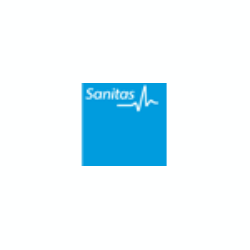 Centro; Hospital Sanitas CIMA ( Barcelona)Somos una compañía especializada en el cuidado de la salud de las personas a lo largo de todas las etapas de su vida. Contamos con una oferta integral en seguros de salud, centros médicos propios, clínicas dentales, centros para mayores y otros servicios de salud y bienestar. Nuestro propósito es ayudar para que las personas puedan disfrutar de vidas más largas, más sanas y más felices. 
Sanitas forma parte del Grupo Bupa, multinacional británica con presencia en más de 190 países y más de 29 millones de clientes. 
‘Love working here‘, este es uno de los pilares estratégicos de nuestra organización, queremos que a nuestros empleados les encante trabajar aquí. Estamos certificados como ‘Top Employers 2014, 2015 y 2016’, y acreditados como Empresa Familiarmente Responsable (efr) por la Fundación Másfamilia. Seleccionamos  un enfermero/a para el Servicio de Urgencias en el Hospital CIMA de Barcelona.Ofrecemos contrato por  temporal por  con una duración de un año y jornada completa  de lunes a viernes + fines de semana alternos.Requisitos mínimosDiplomatura en Enfermería / Grado en Enfermería.
Experiencia mínima de 1 año en el puesto.
Experiencia en el servicio de Urgencias, Urgencias de Pediatría y Consultas Externas de Pediatría.
Curso oficial de RCP.
Usuario de aplicaciones informáticas..Se ofrece. Contrato del larga duración (1 año) e interesante retribución.. Horario: jornada completa  de lunes a viernes + fines de semana alternos.Interesados enviar CV a ; edeogracias@sanitas.esPersona de contacto. Ester Deogracias Herrera